16/07/2015К О М М Е Р Ч Е С К О Е    П Р Е Д Л О Ж Е Н И ЕНаша компания является производителем и комплексным поставщиком строительных материалов и услуг на строительные объекты любой степени сложности г.Киева и области.Мы подтверждаем свою способность осваивать любые объёмы ваших потребностей по закупкам материалови готовы осуществлять качественные поставкина строящиеся объекты, супермаркеты, строительные магазины Вашей Компании.Также мы готовы осуществлять поставки на объекты Вашей Компании другие строительные и отделочные материалы:сантехническое оборудованиесветотехникакабельно-проводниковая продукциящитовое оборудованиесистемы молниеотводовасфальтпрочееУбеждены, что наши отношения будут продолжительными и взаимовыгодными для обеих сторон.С нами невозможно недоговориться!!!Газоразрядная металлогалогеновая лампа высокого давления МГ / MHНазначение: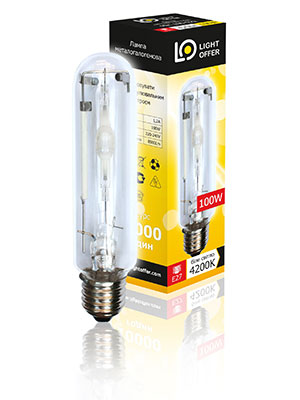 Газоразрядная металлогалогеновая лампа высокого давления предназначена для освещения больших помещений производственного назначения, открытых площадок, спортивных сооружений, теплиц, домов и памятников, пристаней, АЗС и др.Благодаря хорошей цветопередаче лампы создают высокий уровень зрительного комфорта.Отличаются высокой стабильностью характеристик света на протяжении всего срока службы.Характеристики:Газоразрядная металлогалогеновая лампа высокого давления представляет собой колбу цилиндрической или эллипсоидной формы, в середине которой находится кварцевая горелка высокого давления, которая содержит ртуть и смесь галогенидов металлов. Горелка помещена в колбу из тугоплавкого стекла.Газоразрядная металлогалогеновая лампа высокого давления отличается высокой эффективностью, энергосбережением (в 6.5 раз большим) и увеличенным сроком службы (от 6 до 10 раз большим) в сравнении с лампой накаливания.Соответствует стандартам: ГОСТ 12.2.007.13-2000, ДСТУ IEC 62035:2005, ДСТУ IEC 61167:2005.Производство ламп сертифицировано по международному стандарту ISO 9001.Условия эксплуатации:Лампа рассчитана на эксплуатацию в сетях переменного тока с номинальным напряжением 220V-240V и частотой 50Hz через натриевый дроссель, соответствующий мощности лампы, в комплекте с ИЗУ (импульсное зажигающее устройство). Рабочий режим лампы стабилизируется в течение 5 минут после включения.Допускается любое угловое рабочее положение лампы в светильнике.Не допускается использование лампы с реостатами и электронными ступенчатыми регуляторами напряжения.Запрещено использование в пожаро- и взрывоопасной среде, в светильниках без специальных средств защиты.Дополнительно:При установке и замене лампы, выключатель должен занимать положение "0".При установке и замене лампы в труднодоступных местах, необходимо использовать стойку и конструктивно жесткую подставку в целяГазоразрядная натриевая лампа высокого давления ДНаТ / SL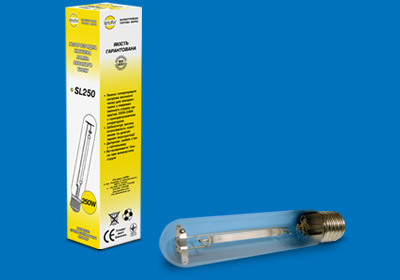 Назначение:Газоразрядная натриевая лампа высокого давления – это интенсивный источник света, предназначенный для освещения больших производственных помещений, улиц, площадей, дорог, туннелей, спортивных сооружений, аэропортов, архитектурных объектов, ландшафтного освещения.Газоразрядные натриевые лампы высокого давления AGRO используются для освещения теплиц и стимуляции роста растений.Характеристики:Газоразрядная натриевая лампа высокого давления представляет собой колбу цилиндрической или эллипсоидной формы, в которой находится кварцевая горелка высокого давления, наполненная амальгамой натрия и ксеноном. Горелка SL-AGRO наполнена натриево-ртутной амальгамой и ксеноном, и поэтому генерирует световой поток с повышенным содержанием излучения в синей области, что оптимизирует развитие растений – их цветение, рост листьев и веток. Лампа жестко выполнена с винтовым цоколем типоразмеров Е27 и Е40.Лампы отличаются высокой эффективностью, энергосбережением (в 7.2 раза большим) и увеличенным сроком службы (от 22 до 24 раз большим) в сравнении с лампами накаливания той же мощности.Соответствует стандартам: ГОСТ 12.2.007.13-2000, ДСТУ IEC 60662:2001, ДСТУ IEC 62035:2005.Производство ламп сертифицировано по международному стандарту ISO 9001.Производится в повышенном классе качества.Условия эксплуатации:Газоразрядная натриевая лампа высокого давления предназначена для эксплуатации в сетях переменного тока с номинальным напряжением 220V-240V и частотой 50 Hz через дроссель, соответствующий мощности лампы, в комплекте с ИЗУ (импульсное зажигающее устройство). Рабочий режим лампы стабилизируется в течение 5 минут после включения.Допускается любое угловое рабочее положение лампы в светильнике.Не допускается использование лампы с реостатами и электронными ступенчатыми регуляторами напряжения.Запрещено использование в пожаро- и взрывоопасной среде, в светильниках без специальных средств защиты.Дополнительно:При установке и замене лампы, выключатель должен занимать положение "0".При установке и замене лампы в труднодоступных местах, необходимо использовать стойку и конструктивно жесткую подставку в целях безопасности персонала.Чтобы избежать ожогов, учитывая сильный нагрев лампы в процессе работы, следует производить замену лампы только после ее остывания.Газоразрядная ртутная лампа высокого давления ДРЛ / ML, ML-SBНазначение: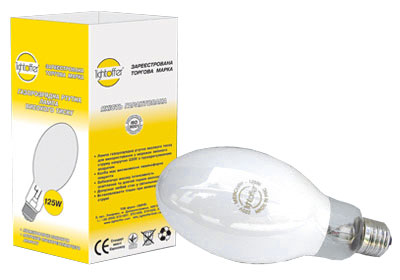 Газоразрядная ртутная лампа высокого давления предназначена для освещения больших помещений промышленного назначения, улиц, площадей, дорог, туннелей, спортивных сооружений, аэропортов, архитектурных объектов, ландшафтного освещения.Характеристики:Газоразрядная ртутная лампа высокого давления представляет собой колбу эллипсоидной формы из тугоплавкого стекла с трехслойным люминофорным покрытием, в середине которой находится кварцевая горелка высокого давления, наполненная смесью аргона и паров ртути, жестко присоединенная к винтовому цоколю типоразмеров Е27 и Е40.Лампа отличается высокой эффективностью (в 3 - 4 раза эффективнее, для ML-SB – в 1.5 раз) и увеличенным сроком службы (от 6 до 18 раз большим, для ML-SB – в 3.5 раза), чем лампы накаливания идентичной мощности.Соответствует стандартам: ГОСТ 27682-88, ГОСТ 12.2.007.13-2000, ДСТУ IEC 60188:2003, ДСТУ IEC 62035:2005.Производство ламп сертифицировано по международному стандарту ISO 9001.Производится в повышенном классе качества.Условия эксплуатации:Газоразрядная ртутная лампа высокого давления предназначена для эксплуатации в сетях переменного тока с номинальным напряжением 220V-240V и частотой 50Hz через дроссель, соответствующий мощности лампы (кроме ML-SB, для которых дроссель не нужен). Рабочий режим лампы стабилизируется в течение 5 минут после включения (только у ML).Эксплуатация допускается при температуре окружающей среды: от -40°С до +40°С.Допускается любое угловое рабочее положение лампы в светильнике.Не допускается использование лампы с реостатами и электронными ступенчатыми регуляторами напряжения.Запрещено использование в пожаро- и взрывоопасной среде, в светильниках без специальных средств защиты.Запрещено использование при поврежденной внешней колбе, т.к. ультрафиолетовое излучение лампы представляет опасность для органов зрения и кожного покрова.Дополнительно:При установке и замене лампы, выключатель должен занимать положение "0".При установке и замене лампы в труднодоступных местах, необходимо использовать стойку и конструктивно жесткую подставку в целях безопасности персонала.Чтобы избежать ожогов, учитывая сильный нагрев лампы в процессе работы, следует производить замену лампы только после ее остывания.Учитывая конструкцию лампы (она содержит ртуть), следует придерживаться установленного порядка массовой утилизации.Лампа накаливания общего назначения ЛОН / GLSНазначение:Для наружного и внутреннего освещения жилых, бытовых, промышленных, складских, вспомогательных и других помещений.Характеристики:Лампа выполнена в вакуумной стеклянной колбе диаметром 55 - 90 мм (для минишара – 45 мм, для свечки – 35 мм) с аргоновым наполнением, с алюминиевым или анодированным цоколем стандартных типоразмеров Е14, Е27, Е40 и встроенным предохранителем от перенапряжения и короткого замыкания нити накала, по современным технологиям с повышенными требованиями по безопасности и качеству, согласно стандартам: ГОСТ 28712-90, ТУ 12.2.007.13-2000.Лампа рассчитана на эксплуатацию в электрических сетях с номинальным напряжением от 220V-240V.Примечания:Возможно использование с реостатами и электронными ступенчатыми регуляторами напряжения.Устанавливая лампу в труднодоступных местах, необходимо использовать стойку и конструктивно жесткую подставку в целях безопасности персонала.Для установки лампу необходимо осторожно вкрутить в патрон. Для удобного выполнения этой операции, особенно при внешнем использовании лампы – когда металл патрона может поддаться коррозии, цоколь лампы следует заранее натереть мылом.При установке, в целях пожарной безопасности, необходимо учитывать степень нагрева лампы и расстояние между лампой и плафоном, а также легковоспламеняемыми предметами.В период эксплуатации, один раз в год, колбу лампы необходимо протирать мягкой тканью.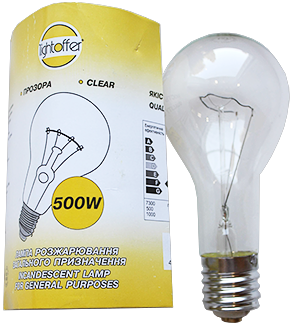 ООО «СДС-Украина»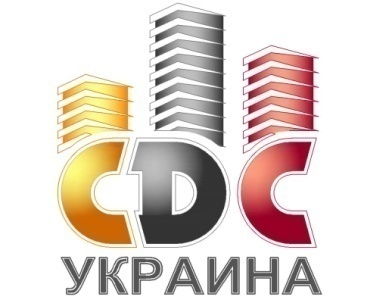 01420 м. Киев, вул. Срибнокильская,д. 1, кв 630                                           ЕДРПОУ 38556897  ИНН 385568926546Св.ндс  № 200147228р/с 26005052717523 в ПАТ КБ «ПРИВАТ банк»   МФО 300711www.bds.kiev.ua   info@bds.kiev.ua	тел/факс: +380 44 577 41 40СТРОИМ БУДУЩЕЕ СЕГОДНЯ КодНаименование продукцииКол-во в ящике, штБазовая цена, грн   1. ЛАМПЫ    1. ЛАМПЫ    1. ЛАМПЫ    1. ЛАМПЫ    1.1 ЛАМПЫ ТОРГОВОЙ МАРКИ LIGHTOFFER   1.1 ЛАМПЫ ТОРГОВОЙ МАРКИ LIGHTOFFER   1.1 ЛАМПЫ ТОРГОВОЙ МАРКИ LIGHTOFFER   1.1 ЛАМПЫ ТОРГОВОЙ МАРКИ LIGHTOFFERЛампа накаливания ЛОН 500 W Е405024,00   1.1.3.00 ЛАМПЫ СВЕТОДИОДНЫЕ   1.1.3.00 ЛАМПЫ СВЕТОДИОДНЫЕ   1.1.3.00 ЛАМПЫ СВЕТОДИОДНЫЕ   1.1.3.00 ЛАМПЫ СВЕТОДИОДНЫЕ LЕD - 06 - 022Лампа  LED  G 45   6W  E27 4000К10070,00 LЕD - 10 - 022Лампа  LED  A 60 10W  E27 4000К10090,00 LЕD - 12 - 022Лампа  LED  A 65 12W  E27 4000К100100,00   1.1.2 ЛАМПЫ ГАЗОРАЗРЯДНЫЕ   1.1.2 ЛАМПЫ ГАЗОРАЗРЯДНЫЕ   1.1.2 ЛАМПЫ ГАЗОРАЗРЯДНЫЕ   1.1.2 ЛАМПЫ ГАЗОРАЗРЯДНЫЕ1.1.5.00 ЛАМПЫ ЛЮМИНЕСЦЕНТНЫЕ РТУТНЫЕ НИЗКОГО ДАВЛЕНИЯ 1.1.5.00 ЛАМПЫ ЛЮМИНЕСЦЕНТНЫЕ РТУТНЫЕ НИЗКОГО ДАВЛЕНИЯ 1.1.5.00 ЛАМПЫ ЛЮМИНЕСЦЕНТНЫЕ РТУТНЫЕ НИЗКОГО ДАВЛЕНИЯ 1.1.5.00 ЛАМПЫ ЛЮМИНЕСЦЕНТНЫЕ РТУТНЫЕ НИЗКОГО ДАВЛЕНИЯ Лампа FL 18W / 542514,50Лампа FL 36W / 542516,50   1.1.2.02 ЛАМПЫ КОМПАКТНЫЕ ЭНЕРГОСБЕРЕГАЮЩИЕ    1.1.2.02 ЛАМПЫ КОМПАКТНЫЕ ЭНЕРГОСБЕРЕГАЮЩИЕ    1.1.2.02 ЛАМПЫ КОМПАКТНЫЕ ЭНЕРГОСБЕРЕГАЮЩИЕ    1.1.2.02 ЛАМПЫ КОМПАКТНЫЕ ЭНЕРГОСБЕРЕГАЮЩИЕ ЛампаЕSL Spiral 220-240V    5W E14 4000К5030,00ЛампаЕSL Spiral 220-240V    9W E14 4000К5030,00ЛампаЕSL Spiral 220-240V  11W E14 4000К5032,00ЛампаЕSL Spiral 220-240V  13W E14 4000К5032,00Лампа ЕSR 50 9W E14 4000К5037,00ЕSL - 09 - 021ЛампаТ2 Full Spiral  ЕSL    9W E14 4000К5042,00ЕSL - 09 - 022ЛампаТ2 Full Spiral  ЕSL    9W E27 4000К5042,00ЕSL - 13 - 021ЛампаТ2 Full Spiral  ЕSL  13W E14 4000К5045,00ЕSL - 13 - 022ЛампаТ2 Full Spiral  ЕSL  13W E27 4000К5045,00ЕSL - 15 - 021ЛампаТ2 Full Spiral  ЕSL  15W E14 4000К5048,00ЕSL - 15 - 022ЛампаТ2 Full Spiral  ЕSL  15W E27 4000К5048,00ЕSL - 20 - 022ЛампаТ2 Full Spiral  ЕSL  20W E27 4000К5050,00ЕSL - 25 - 022ЛампаТ2 Full Spiral  ЕSL  25W E27 4000К5054,00ЕSL - 30 - 022ЛампаТ2 Full Spiral  ЕSL  30WE27 4000К5058,00ЕSL - 50 - 022ЛампаТ4 Half Spiral  ЕSL  50W E27 5000К20150,00ЕSL - 65 - 022ЛампаТ4 Half Spiral  ЕSL  65W E27 5000К12195,00ЕSL - 65 - 023ЛампаТ4 Half Spiral  ЕSL  65W E40 5000К12195,00ЕSL - 85 - 023ЛампаТ5 Half Spiral  ЕSL  85W E40 5000К12250,00ЕSL - 105 - 023ЛампаТ5 Half Spiral  ЕSL105W E40 5000К12300,00ЕSL - 150 - 023Лампа Т5 ЕSL 6U              150W E40 5000К6420,00ЕSL - 200 - 023Лампа Т5 ЕSL 8U              200W E40 5000К6630,00   1.1.2.03 ЛАМПЫ РТУТНЫЕ ВЫСОКОГО ДАВЛЕНИЯ   1.1.2.03 ЛАМПЫ РТУТНЫЕ ВЫСОКОГО ДАВЛЕНИЯ   1.1.2.03 ЛАМПЫ РТУТНЫЕ ВЫСОКОГО ДАВЛЕНИЯ   1.1.2.03 ЛАМПЫ РТУТНЫЕ ВЫСОКОГО ДАВЛЕНИЯЛампа ML   125W  E27 4031,00Лампа ML   160W  E27 самобалластная4032,00Лампа ML   250W  E40 2055,00Лампа ML   250W  E40 самобалластная2056,00Лампа ML   250W  E27 самобалластная2056,00Лампа ML   400W  E401585,00Лампа ML   500W  E40 самобалластная1586,00Лампа ML   700W  E40 6230,00Лампа ML 1000W  E40 6290,00   1.1.2.04 ЛАМПЫ НАТРИЕВЫЕ    1.1.2.04 ЛАМПЫ НАТРИЕВЫЕ    1.1.2.04 ЛАМПЫ НАТРИЕВЫЕ    1.1.2.04 ЛАМПЫ НАТРИЕВЫЕ Лампа SL    70W  Е27 2588,00Лампа SL  100W  Е27 2588,00Лампа SL  100W  Е402588,00Лампа SL  150W  E40 2588,00Лампа SL  250W  E40 2595,00Лампа SL  400W  E40 25100,00Лампа SL  600W  E40 25340,00   1.1.2.05  ЛАМПЫ МЕТАЛЛОГАЛОГЕННЫЕ   1.1.2.05  ЛАМПЫ МЕТАЛЛОГАЛОГЕННЫЕ   1.1.2.05  ЛАМПЫ МЕТАЛЛОГАЛОГЕННЫЕ   1.1.2.05  ЛАМПЫ МЕТАЛЛОГАЛОГЕННЫЕЛампа МН    50W E2725120,00MH   70 - 024Лампа МН    70W R7s25150,00MH   70 - 022Лампа МН    70W Е2725150,00MH 100 - 024Лампа МН  100W R7s25150,00MH 100 - 022Лампа МН  100W E2725150,00MH 150 - 024Лампа МН  150W R7s 25150,00MH 150 - 023Лампа МН  150W Е4025150,00MH 250 - 023Лампа МН  250W E4025165,00MH 400 - 023Лампа МН  400W E4025170,00   1.1.1.05 ЛАМПЫ КВАРЦЕВЫЕ ГАЛОГЕННЫЕ   1.1.1.05 ЛАМПЫ КВАРЦЕВЫЕ ГАЛОГЕННЫЕ   1.1.1.05 ЛАМПЫ КВАРЦЕВЫЕ ГАЛОГЕННЫЕ   1.1.1.05 ЛАМПЫ КВАРЦЕВЫЕ ГАЛОГЕННЫЕЛампа КГ   100W J7850010,00Лампа КГ 1500W J25450018,00Лампа КГ 2000W J33350023,00   1.1.1.05 ЛАМПЫ КВАРЦЕВЫЕ ГАЛОГЕННЫЕ С ДОПОЛНИТЕЛЬНОЙ КОЛБОЙ    1.1.1.05 ЛАМПЫ КВАРЦЕВЫЕ ГАЛОГЕННЫЕ С ДОПОЛНИТЕЛЬНОЙ КОЛБОЙ    1.1.1.05 ЛАМПЫ КВАРЦЕВЫЕ ГАЛОГЕННЫЕ С ДОПОЛНИТЕЛЬНОЙ КОЛБОЙ    1.1.1.05 ЛАМПЫ КВАРЦЕВЫЕ ГАЛОГЕННЫЕ С ДОПОЛНИТЕЛЬНОЙ КОЛБОЙ Лампа КГ   300W Е27 JТТ2037,00Лампа КГ 1500W Е40 JТТ2560,00   2.0.0.00 ПРОВЕРОЧНОЕ ОБОРУДОВАНИЕ ДЛЯ ЛАМП   2.0.0.00 ПРОВЕРОЧНОЕ ОБОРУДОВАНИЕ ДЛЯ ЛАМП   2.0.0.00 ПРОВЕРОЧНОЕ ОБОРУДОВАНИЕ ДЛЯ ЛАМП   2.0.0.00 ПРОВЕРОЧНОЕ ОБОРУДОВАНИЕ ДЛЯ ЛАМППЕРЕХОДНИК  с Е40 на Е271227,00ПЕРЕХОДНИК  с Е27 на Е402037,00Светодиодные лампыНазначение:Светодиодные лампы торговой марки LightOffer® это высокоэффективные источники света. Применяются для освещения дома, офиса, общественных и производственных помещений.Описание:Светодиодные лампы ТМ LightOffer®:Являются инновационными, энергосберегающими, высокотехнологичными источниками света.Отличаются высоким качеством цветопередачи, стабильностью светового потока и длительным сроком службы.- Соответствуют Европейским стандартам качества и безопасности.Не содержат ртуть, экологически безопасны.Работой лампы управляет встроенное электронное устройство (драйвер), которое разработано инженерно-конструкторским отделом ТМ LightOffer®.Стартуют мгновенно, без задержки и мерцания.Не создают радиопомех.Работают устойчиво при перепадах напряжения в сети.Условия использования:В сетях с напряжением 220-240 V, частотой 50 Hz.При температуре окружающей среды от -25 до +45ºС., и относительной влажности воздуха не более 80%.Устанавливать при отключенном напряжении.Ограничения:Не разбирать лампы.Не допускать попадания влаги.Не использовать:
- для работы с регуляторами мощности и реостатами;
- вне помещения без защиты от атмосферных осадков;
- в светильниках с недостаточной вентиляцией;
- в сетях с резкими скачками напряжения;
- с неисправными выключателями и патронами, которые не обеспечивают надежного электрического контакта.Гарантии:Производитель гарантирует соответствие ламп ДСТУ IEC 60968-2001, ДСТУ 4270:2003 (IEC 60969-2001), ДСТУ IEC 62560:2012, ДСТУ IEC/PAS 62612:2012 при соблюдении условий хранения, транспортировки и эксплуатации.Срок гарантии указан на упаковке.Производитель не принимает претензии по качеству в случаях:
- отсутствия чека торгующей организации и индивидуальной упаковки лампы;
- наличия механических повреждений;
- эксплуатации лампы с нарушениями требований данной инструкции.Утилизация ламп.Лампы, вышедшие из строя, не требуют специальной утилизации.Дополнительная информация.Дата изготовления указана на лампе.Срок годности продукта – не ограничен.Продукт сертифицирован.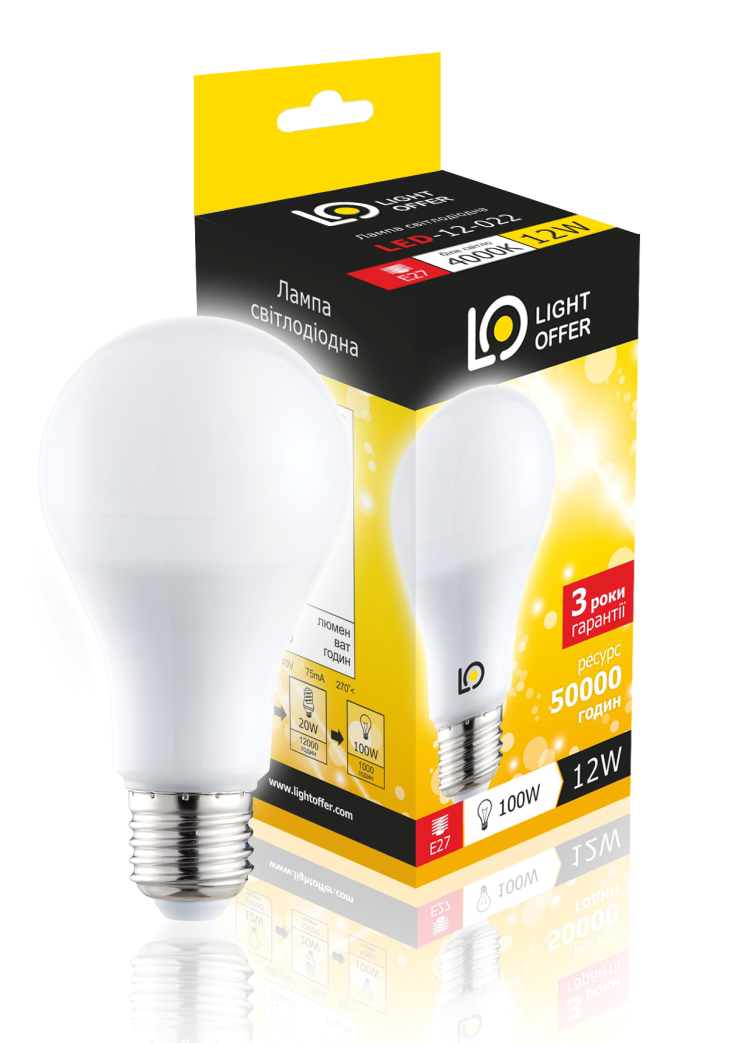 ТипКолбаМощность,Аналог лампы накаливания, WДиаметр/длина, ммЦокольЦветовая температура, КНапряжение,Сила тока, AСрок службы, чСветовой поток, LmТипКолбаWАналог лампы накаливания, WДиаметр/длина, ммЦокольЦветовая температура, КVСила тока, AСрок службы, чСветовой поток, LmLED 06G 4565045 / 75E14, E274 000220 - 2400,03650 000570LED 10А 60108560 / 110E274 000220 - 2400,0650 000980LED 12А 651210065 / 125E274 000220 - 2400,07550 0001150Энергосберегающие компактные люминесцентные лампы нового поколенияНазначение:Компактные люминесцентные лампы нового поколения торговой марки LightOffer со встроенным электронным пускорегулирующим устройством являются энергосберегающими источниками света, и предназначены для замены ламп накаливания. Применяются для освещения домов, офисов, общественных и производственных помещений.Описание:Компактные люминесцентные лампы ТМ LightOffer нового поколения это высокоэффективные источники света:Не содержат опасной для здоровья жидкой ртути. Изготовлены по новейшей технологии с применением амальгамы.Соответствуют Европейским стандартам качества и безопасности.Не боятся частых включений и выключений. Оснащены системой предпускового прогрева катодов газоразрядной трубки, что дает уменьшение износа и распыления тела самих катодов, продлевая их ресурс и сберегая качество люминофорного покрытия. Улучшенная система предпускового прогрева катодов ламп ТМ LightOffer очень эффективна и реализована таким образом, что при пуске лампы задержка практически незаметна, не более 0,5 секунд.Отсутствует мерцание. Работой ламп управляет встроенный электронный пускорегулирующий аппарат, который является собственной инженерно-конструкторской разработкой ТМ LightOffer. В электронном балласте используются только качественные компоненты, с минимально допустимыми отклонениями параметров.Стабильно работают при изменении напряжения от 160 V до 260 V. Применение в электронной схеме системы надежной стабилизации по току делает лампу ТМ LightOffer практически неуязвимой к возникающим скачкам и перепадам напряжения электросети. В сочетании с точным расчетом схемы и максимально рациональной ее компоновкой электронный балласт ламп ТМ LightOffer является стабильным в режимах прогрева, пуска и работы на протяжении всего срока службы лампы.Отличаются высоким качеством цветопередачи и стабильностью светового потока в течении всего срока службы. Газоразрядные трубки ламп ТМ LightOffer изготовлены с использованием новейших, высокоточных технологий. Для светоизлучающего покрытия применяется трехполосный люминофор высочайшего качества и максимальной степени очистки. В состав люминофора введены специальные добавки редкоземельных металлов, которые обеспечивают качественный спектр излучаемого света. Температура света ламп ТМ LightOffer равна4000oК, что способствует меньшему утомлению глаз при длительной работе в условиях искусственного освещения.Температура нагрева колбы работающей лампы не превышает 60oС.Условия использования:Предназначены для работы в сетях напряжением 220-240 V, частотой 50 Hz.Установку лампы производить при отключенном напряжении. При этом ее следует удерживать за пластиковый корпус, чтобы не повредить стекло газоразрядной трубки.Температура окружающей среды при эксплуатации ламп от -15oС до +45oС. Относительная влажность воздуха не должна превышать 80%. При внесении лампы с холода в теплое помещение, необходимо выждать 30 минут перед включением.Ограничения:Запрещается разбирать лампы.В случае повреждения стекла газоразрядной трубки лампы - соберите все осколки, утилизируйте их и проветрите комнату в течении 5 минут.Не использовать:для работы с регуляторами мощности и реостатами;вне помещения без защиты от атмосферных осадков;в светильниках с недостаточной вентиляцией;в сетях с резкими скачками напряжения;с неисправными выключателями и патронами, которые не обеспечивают надежного электрического контакта.Гарантии:Производитель гарантирует соответствие ламп ГОСТ 21177-82, ДСТУ IEC 60968-2001, ДСТУ 4270:2003, ДСТУ IEC 60901:2008 при соблюдении условий хранения, транспортировки и эксплуатации.Срок гарантии указан на упаковке.Производитель не принимает претензии по качеству в случаях:отсутствия чека торгующей организации и индивидуальной упаковки лампы;наличия механических повреждений;эксплуатации лампы с нарушениями требований данной инструкции.Утилизация ламп.Лампы, вышедшие из строя, подлежат утилизации для дальнейшей переработки, в пунктах определенных местными органами самоуправления.Дополнительная информация.Дата изготовления указана на лампе.Срок годности продукта - не ограничен.Продукт сертифицирован.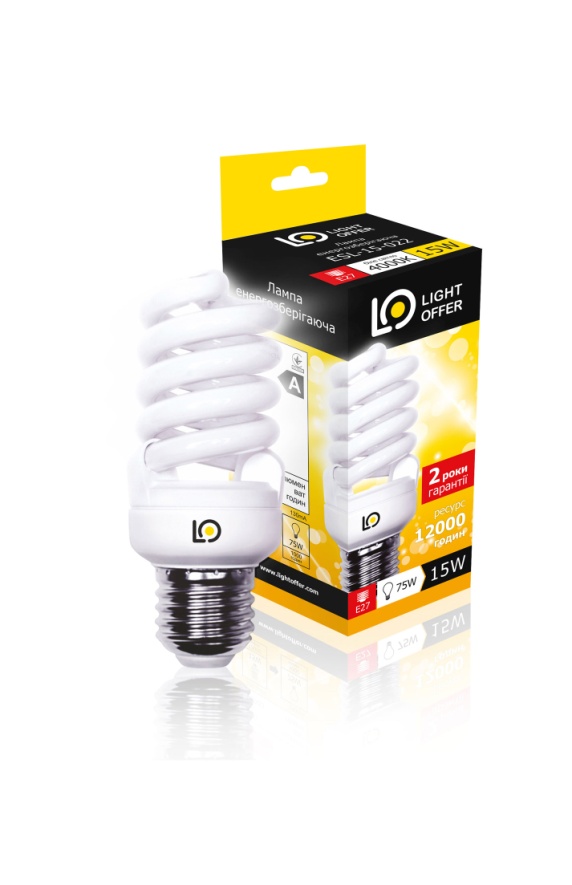 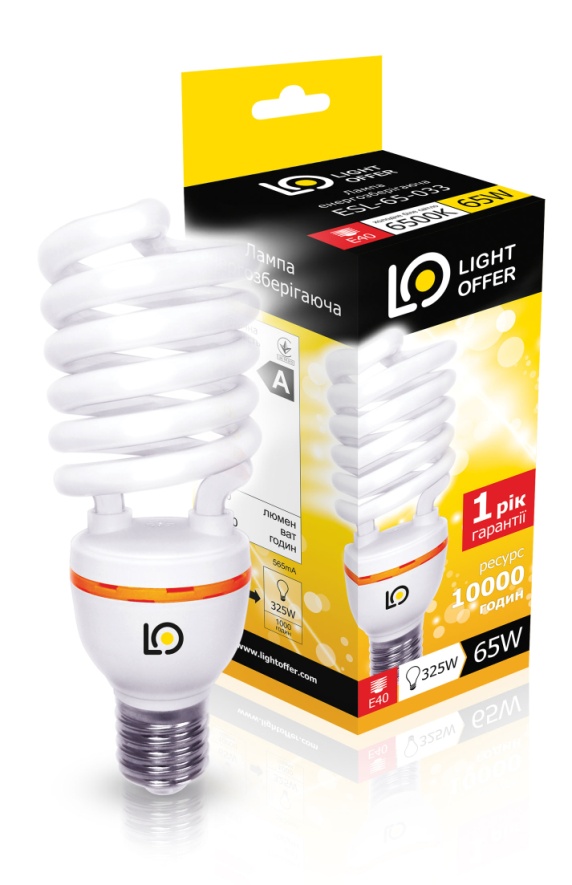 ТипКолбаМощность,Аналог лампы накаливания, WДиаметр/длина, ммЦокольЦветовая температура, КНапряжение,Сила тока, AСрок службы, чСветовой поток, LmТипКолбаWАналог лампы накаливания, WДиаметр/длина, ммЦокольЦветовая температура, КVСила тока, AСрок службы, чСветовой поток, LmESL 9Т2Fullspiral94542 / 90E14, E274 000220 - 2400,07512 000470ESL 13Т2Fullspiral136542 / 95E14, E274 000220 - 2400,11312 000650ESL 15Т2Fullspiral157542 / 105E14, E274 000220 - 2400,1312 000920ESL 20Т2Fullspiral2010054 / 106E274 000220 - 2400,1712 0001 320ESL 25Т2Fullspiral2512554 / 113E274 000220 - 2400,21512 0001 500ESL 30Т2Fullspiral3015054 / 122E274 000220 - 2400,2612 0001 850ESL 50T4 HalfSpiral5025068 / 193E27, E405 000220 - 2400,42510 0003 100ESL 65T4 HalfSpiral6532578 / 235E27, E40 5 000 220 - 2400,56510 0004 000ESL 85T4 HalfSpiral85425100 / 275E27, E40 5 000 220 - 2400,7410 0005 300ESL 105T4 HalfSpiral105525100 / 295E27, E40 5 000 220 - 2400,910 0006 600ESL 150T5, 8U150750126 / 340E405 000220 - 2401,310 0008 600ESL 200T5, 8U2001 000126 / 360E405 000220 - 2401,710 00011 500ТипМощность, WНапряжение, VСила тока, AЦокольКолба, длинна, ммЦветовая температура, KСветовой поток, LmСрок службы, чMH7070220 / 751E27/ RX7s/ G12T38 36/155(23/120)4 2006 00010 000MH100100220 / 901,2E27/ RX7s/ G12T38  36/165(23/120)4 2008 50010 000MH150150220 / 901,8E40/ RX7s/ G12T38 46/200(23/135)4 20012 00010 000MH175175220 / 1251,5E27T464 20014 0008 000MH250250220 / 903E40T46 46/2304 20021 00012 000MH400400220 /954,6E40T46 46/2754 20036 00012 000MH10001 000220 / 1258,2E40T804 20090 00012 000MH20002 000220 / 13016E40T1004 200180 00012 000ТипМощность, WЭквивалент лампы накаливания, WНапряжение на дросселе/лампе, VСила тока, AДиаметр/длина, ммЦокольЦветовая температура, KСветовой поток, LmСрок службы, чSL7070~ 490220/900,9838/156E272 0006 00022 000SL100100~ 730220/1001,238/170 (180)E27/E402 0009 50022 000SL150150~ 1 080220/1001,848/211E402 00016 00022 000SL250250~ 1 800220/100348/257E402 00028 00028 000SL400400~ 2 900220/1004,648/283E402 00048 00028 000SL600600~ 4 500220/1056,250/320E402 00075 00028 000SL10001 000~ 7 500220/11010,367/380E402 000130 00028 000SL400 AGRO400~ 2 900220/1054,646/285E402 00055 00028 000SL600 AGRO600~ 4 500220/1156,246/285E402 00090 00028 000ТипМощность, WЭквивалент ЛОН, WНапряжение на дросселе/лампе, VСила тока, AДиаметр/длина, ммЦокольСветовой поток, LmСрок службы, чML 125125~ 480220/1151,2576/178E276 0006 000ML 250250~ 750220/1302,1591/228E4013 0008 000ML 400400~ 1 300220/1353,25122/292E4024 0008 000ML 700700~ 2 200220/1355,76182/411E4040 00010 000ML 10001 000~ 3 200220/1357,5182/411E4058 00010 000МL-SB 160160~ 2402200,7276/178E273 0004 000ML-SB 250250~ 4302201,1491/228E27/E405 5005 000ML-SB 500500~ 8502202,25122/292E4012 0005 000ТипНоминальная мощность, WДиаметр колбы, ммЦокольНапряжение, VСила тока, AСветовой поток, LmШар2555Е27220-2400,113201Шар4055Е27220-2400,181400Шар6055Е27220-2400,272660Шар7555Е27220-2400,341850Шар10055Е27220-2400,4551 250Шар15060Е27220-2400,6812 160Шар21070Е27220-2400,9553 100Шар30070 / 80Е27 / Е40220-2401,3634 050Шар50090Е40220-2402,2727 200Шар750100Е40220-2403,40913 000Минишар2545Е14 / Е27220-2400,113201Минишар4045Е14 / Е27220-2400,181400Минишар6045Е14 / Е27220-2400,272660Свечка2535Е14 / Е27220-2400,113201Свечка4035Е14 / Е27220-2400,181400Свечка6035Е14 / Е27220-2400,272660